Publicado en Monterrey el 30/09/2021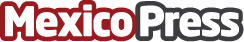 El 73% de las personas que visitan un museo experimentan felicidadMuseos Positivos ha impactado positivamente las emociones de más de 230,000 personas desde su inicio y hasta el año 2020. Esta cuarta edición de Museos Positivos tendrá 18 actividades diferentes, por medio de 12 transmisiones online, 4 recorridos presenciales y 2 virtualesDatos de contacto:Andrea Garcia8111991871Nota de prensa publicada en: https://www.mexicopress.com.mx/el-73-de-las-personas-que-visitan-un-museo Categorías: Nacional Artes Visuales Historia Sociedad http://www.mexicopress.com.mx